ИНФОРМАЦИОННОЕ СООБЩЕНИЕ О ПРОВЕДЕНИИ АУКЦИОНАИсполнительный комитет Высокогорского муниципального района Республики Татарстан (далее - РТ) во исполнение Постановления от 11.07.2017 г. №1847 сообщает о проведении открытого (по составу участников и по форме подачи предложений о цене) аукциона на право заключения договоров аренды земельных участков, государственная собственность на которые не разграничена. Лот №1. Земельный участок с кадастровым номером 16:16:080324:718, расположенный по адресу: РТ, Высокогорский муниципальный район, Высокогорское сельское поселение, с Высокая Гора, площадью 1000 кв.м. Категория - земли населенных пунктов, разрешенное использование – индивидуальное жилищное строительство. Вид права – аренда на 20 лет. Начальная цена (годовая арендная плата) – 430 000 руб.Лот №2. Земельный участок с кадастровым номером 16:16:080324:739, расположенный по адресу: РТ, Высокогорский муниципальный район, Высокогорское сельское поселение, с Высокая Гора, площадью 1000 кв.м. Категория - земли населенных пунктов, разрешенное использование – для индивидуального жилищного строительства. Вид права – аренда на 20 лет. Начальная цена (годовая арендная плата) – 430 000 руб.Лот №3. Земельный участок с кадастровым номером 16:16:080324:738, расположенный по адресу: РТ, Высокогорский муниципальный район, Высокогорское сельское поселение, с Высокая Гора, площадью 995 кв.м. Категория - земли населенных пунктов, разрешенное использование – для индивидуального жилищного строительства. Сведения о частях з.у. и обременениях: часть №1, площадь 45 кв.м., хар-ка части: ограничения прав на земельный участок, предусмотренные статьями 56, 56.1 Земельного кодекса Российской Федерации, 16.16.2.472, Постановление Совета Министров СССР от 11.09.1972 № 667 «Об утверждении Правил охраны электрических сетей напряжением до 1000 вольт» № 667 от 11.09.1972. Вид права – аренда на 20 лет. Начальная цена (годовая арендная плата) – 430 000 руб.Лот №4. Земельный участок с кадастровым номером 16:16:080322:1184, расположенный по адресу: РТ, Высокогорский муниципальный район, Высокогорское сельское поселение, с Высокая Гора, площадью 887 кв.м. Категория - земли населенных пунктов, разрешенное использование – одноквартирный жилой дом с приусадебным участком. Сведения о частях з.у. и обременениях: часть №1, площадь 6 кв.м., хар-ка части: ограничения прав на земельный участок, предусмотренные статьями 56, 56.1 Земельного кодекса Российской Федерации, 16.16.2.485, Постановление Совета Министров СССР от 11.09.1972 № 667 «Об утверждении Правил охраны электрических сетей напряжением до 1000 вольт» № 667 от 11.09.1972. Вид права – аренда на 20 лет. Начальная цена (годовая арендная плата) – 380 000 руб.Лот №5. Земельный участок с кадастровым номером 16:16:080324:742, расположенный по адресу: РТ, Высокогорский муниципальный район, Высокогорское сельское поселение, с Высокая Гора, площадью 799 кв.м. Категория - земли населенных пунктов, разрешенное использование – для индивидуального жилищного строительства. Вид права – аренда на 20 лет. Начальная цена (годовая арендная плата) – 350 000 руб.Лот №6. Земельный участок с кадастровым номером 16:16:080322:1200, расположенный по адресу: РТ, Высокогорский муниципальный район, Высокогорское сельское поселение, с Высокая Гора, площадью 1000 кв.м. Категория - земли населенных пунктов, разрешенное использование – для индивидуального жилищного строительства. Вид права – аренда на 20 лет. Начальная цена (годовая арендная плата) – 430 000 руб.Лот №7. Земельный участок с кадастровым номером 16:16:080322:1201, расположенный по адресу: РТ, Высокогорский муниципальный район, Высокогорское сельское поселение, с Высокая Гора, площадью 709 кв.м. Категория - земли населенных пунктов, разрешенное использование – для индивидуального жилищного строительства. Вид права – аренда на 20 лет. Начальная цена (годовая арендная плата) – 310 000 руб.Лот №8. Земельный участок с кадастровым номером 16:16:080324:740, расположенный по адресу: РТ, Высокогорский муниципальный район, Высокогорское сельское поселение, с Высокая Гора, площадью 1000 кв.м. Категория - земли населенных пунктов, разрешенное использование – для индивидуального жилищного строительства. Вид права – аренда на 20 лет. Начальная цена (годовая арендная плата) – 430 000 руб.Лот №9. Земельный участок с кадастровым номером 16:16:080324:741, расположенный по адресу: РТ, Высокогорский муниципальный район, Высокогорское сельское поселение, с Высокая Гора, площадью 1000 кв.м. Категория - земли населенных пунктов, разрешенное использование – для индивидуального жилищного строительства. Сведения о частях з.у. и обременениях: часть №1, площадь 0 кв.м., хар-ка части: ограничения прав на земельный участок, предусмотренные статьями 56, 56.1 Земельного кодекса Российской Федерации, 16.16.2.472, Постановление Совета Министров СССР от 11.09.1972 № 667 «Об утверждении Правил охраны электрических сетей напряжением до 1000 вольт» № 667 от 11.09.1972. Вид права – аренда на 20 лет. Начальная цена (годовая арендная плата) – 430 000 руб.Лот №10. Земельный участок с кадастровым номером 16:16:080308:760, расположенный по адресу: РТ, Высокогорский муниципальный район, Высокогорское сельское поселение, с Высокая Гора, площадью 150 кв.м. Категория - земли населенных пунктов, разрешенное использование – для размещения магазина. Вид права – аренда на 3 года. Начальная цена (годовая арендная плата) – 67 000 руб.По Лотам №:1, 2, 3, 4, 5, 6, 7, 8, 9, 10: Информация о наличии свободных мощностей существующих сетей, а также сроках, правилах технологического присоединения к электрическим сетям размещена в свободном доступе на сайте ОАО «Сетевая компания» www.gridcom-rt.ru. Плата за технологическое присоединение мощностей устанавливается на основании действующих, на момент подачи заявки, Постановлений правления комитета РТ по тарифам в зависимости от заявленной мощности, уровня напряжения и категорийности объектов. Информация о технических условиях подключения (технологического присоединения) объекта к сетям водоснабжения, водоотведения и газификации, о сроке их действия, предоставляется в индивидуальном порядке. Плата за подключение (технологическое присоединение) объектов в соответствии с нормативными документами на момент подачи заявки. Технические условия подключения (технологического присоединения) объекта капитального строительства к сетям инженерно-технического обеспечения, предусматривающих предельную свободную мощность существующих сетей, максимальную нагрузку и сроки подключения объекта капитального строительства к сетям инженерно-технического обеспечения, срок действия технических условий, плата за подключение (технологическое присоединение) в соответствии с договором технологического присоединения к инженерным сетям. Максимально и (или) минимально допустимые параметры разрешенного строительства объектов капитального строительства согласно градостроительным планам земельных участков, которые утверждены Постановлениями Исполнительного комитета Высокогорского муниципального района РТ и размещены на официальном сайте района http://vysokaya-gora.tatarstan.ru/ (В разделе «Тематические разделы и полезные ссылки» - «Тематические разделы» – «Строительство и ЖКХ» – «Информация»).Специализированная организация по проведению аукциона – ОАО «Центр развития земельных отношений Республики Татарстан». Аукцион проводится в соответствии с Земельным кодексом РФ. Дата и время проведения торгов: в 11:00 час. 15.08.2017 г. Адрес проведения аукциона РТ, пос. ж/д ст. Высокая Гора, ул. Пролетарская д. 1, «Районный Дом культуры». Шаг аукциона - 3 % от начальной цены лота. Срок принятия решения об отказе в проведении торгов – в соответствии с действующим законодательством. К участию в торгах допускаются лица, своевременно подавшие заявки на участие в торгах (в случае направления заявки на участие в торгах посредством почтовой связи, такая заявка с необходимыми приложениями должна поступить в специализированную организацию не позднее срока окончания приема заявок на участие в торгах), а также представившие необходимые документы и обеспечившие поступление в срок на счет специализированной организации установленной суммы задатка. Представление документов, подтверждающих внесение задатка, признается заключением соглашения о задатке. Задаток перечисляется в течение срока поступления задатка на расчетный счет 40702810100020002927 в «АК БАРС» Банке, к/с 30101810000000000805, БИК 049205805, ИНН 1655109106, КПП 165501001, получатель – ОАО «Центр развития земельных отношений Республики Татарстан», назначение платежа: «Задаток для участия 15.08.2017 г. в аукционе по лоту № ___». Размер задатка – 50 % от начальной цены лота. Поступление задатка должно быть подтверждено выпиской с банковского счета получателя. Срок поступления задатка до 07.08.2017 г. (включительно). Суммы задатков возвращаются участникам аукциона в соответствии с действующим законодательством. При уклонении или отказе победителя аукциона от подписания договора аренды, задаток не возвращается. Участник аукциона несет все расходы, связанные с подготовкой заявки и участием в аукционе. Победителем аукциона признается участник, предложивший наибольшую цену в ходе проведения аукциона. По окончании аукциона организатор аукциона составляет протокол о результатах торгов. Договор аренды/купли-продажи земельного участка подлежит заключению в соответствии с действующим законодательством. Время приема заявок с 13.00 до 16.00 час с 14.07.2017 г. по 07.08.2017 г. по адресу: РТ, г. Казань, ул. Вишневского, д. 26, 4 этаж (Вход со стороны Центрального Депозитария РТ). Один претендент имеет право подать только одну заявку по каждому лоту. Справки по тел. (843) 238-87-70. Дата рассмотрения заявок (срок определения участников торгов) - в 13:00 час. 08.08.2017 г. Срок определения победителей торгов в день проведения торгов по адресу проведения аукциона. Претенденты могут ознакомиться с условиями договора аренды/купли-продажи, сведениями о форме заявки и иной информацией на официальном сайте торгов http://torgi.gov.ru/, на сайте муниципального образования http://vysokaya-gora.tatarstan.ru/ и на сайте http://zemlya.tatarstan.ru/. Для участия в аукционе претендентам необходимо предоставить в Специализированную организацию следующие документы: заявку с реквизитами счета для возврата задатка на участие в аукционе по установленной форме - 3 экз., копии платежных документов, подтверждающих внесение задатка – 2 экз.; копии документов, удостоверяющих личность заявителя (для физ.лиц) – 2 экз., для иностранного юридического лица – надлежащим образом заверенный перевод на русский язык документов о государственной регистрации юридического лица. В случае подачи заявки представителем претендента предъявляется надлежащим образом оформленная доверенность (нотариально заверенная). Указанные документы в части их оформления и содержания должны соответствовать требованиям законодательства Российской Федерации. Документы, содержащие помарки, подчистки, исправления и т.п., не допускаются. ЗАЯВКА №_____На участие в аукционе «_____»_____________ 2017 г.Претендент физическое лицоМесто жительства/нахождения претендентаБанковские реквизиты претендента для возврата задатка1. Изучив сведения о, предлагаемом в собственность (аренду), объекте недвижимости (земельном участке) и ознакомившись с ним, я, Претендент, заявляю, что согласен участвовать в открытом аукционе на повышение стоимости объекта недвижимости (земельного участка) (права заключения договора аренды объекта недвижимости (земельного участка)) Лот № _________, который состоится «______» ____________ 2017 г.Основные характеристики объекта недвижимости (земельного участка)2. В случае выигрыша на торгах на повышении стоимости объекта недвижимости (земельного участка), я, Претендент принимаю на себя обязательства в течение 30 дней со дня направления мне проекта договора купли-продажи (аренды) объекта недвижимости (земельного участка) подписать и представить договоры в уполномоченный орган. Я, Претендент, подтверждаю свою информированность о том, что в случае признания меня победителем аукциона и уклонении, или отказе от заключения в установленный срок договора купли-продажи (аренды) я утрачиваю свое право на заключение указанного договора, при этом задаток мне не возвращается, а также, что сведения в отношении меня включается в реестр недобросовестных участников аукциона. 3. Я, Претендент, согласен с внесением задатка в размере: _________________руб ____коп(_____________________________________________________________________руб ____коп);4. Я, Претендент, был ознакомлен со всей документацией предлагаемого Объекта недвижимости (земельного участка), с условиями договора купли-продажи (аренды) объекта недвижимости (земельного участка), выставляемого на торги.5. Мной, Претендентом, был проведен личный осмотр объекта недвижимости.6. Разъяснения по процедуре торгов, оформлению и подаче документов мной, Претендентом получены.К Заявке прилагаются документы согласно описи.     Я, претендент, подтверждаю своё согласие на обработку в соответствии с ФЗ №152 «О персональных данных» ОАО «ЦРЗО РТ» и предоставления в муниципальный район Республики Татарстан моих персональных данных, для осуществления ОАО «ЦРЗО РТ» следующих действий: формирования пакета документов и предоставление заказчику аукциона  муниципальному району Республики Татарстан, заявки на участие в аукционе, сведений о внесенных задатках, предоставленных персональных данных, протокола рассмотрения заявок, протокола аукциона и иных документов, связанных с участием в аукционе.Подпись и ФИО претендента (представителя) ________________________________________							Дата «_____» _______________ 2017 г.Заявка принята продавцом (его полномочным представителем)«____» ____________2017 г. в _____час. _____мин.Подпись уполномоченного лица, принявшего заявку ____________________ / _______________ЗАЯВКА №_____На участие в аукционе «____» ____________ 2017 г. Претендент юридическое лицоПредставитель претендентаМесто жительства/нахождения претендента1. Изучив сведения о, предлагаемом в собственность (аренду), объекте недвижимости (земельном участке) и ознакомившись с ним, я, Претендент, заявляю, что согласен участвовать в открытом аукционе на повышение стоимости объекта недвижимости (земельного участка) (права на заключение договора аренды объекта недвижимости (земельного участка)) Лот № ___, который состоится «____» __________ 2017 г.Основные характеристики объекта недвижимости 2. В случае выигрыша на торгах на повышении стоимости объекта недвижимости (земельного участка), я, Претендент принимаю на себя обязательства в течение 30 дней со дня направления мне проекта договора купли-продажи (аренды) объекта недвижимости (земельного участка) подписать и представить договоры в уполномоченный орган. Я, Претендент, подтверждаю свою информированность о том, что в случае признания меня победителем аукциона и уклонении, или отказе от заключения в установленный срок договора купли-продажи (аренды) я утрачиваю свое право на заключение указанного договора, при этом задаток мне не возвращается, а также, что сведения в отношении меня включается в реестр недобросовестных участников аукциона. 3. Я, Претендент, согласен с внесением задатка в размере: _________________руб ____коп(_____________________________________________________________________руб ____коп);4. Я, Претендент, был ознакомлен со всей документацией предлагаемого объекта недвижимости (земельного участка), с условиями договора купли-продажи (аренды) объекта недвижимости (земельного участка), выставляемого на торги.5. Мной, Претендентом, был проведен личный осмотр объекта недвижимости (земельного участка).6. Разъяснения по процедуре торгов, оформлению и подаче документов мной, Претендентом получены.К Заявке прилагаются документы согласно описи.Я, претендент, подтверждаю своё согласие на обработку в соответствии с ФЗ №152 «О персональных данных» ОАО «ЦРЗО РТ» и предоставления в муниципальный район Республики Татарстан моих персональных данных, для осуществления ОАО «ЦРЗО РТ» следующих действий: формирования пакета документов и предоставление заказчику аукциона муниципальному району Республики Татарстан, заявки на участие в аукционе, сведений о внесенных задатках, предоставленных персональных данных, протокола рассмотрения заявок, протокола аукциона и иных документов, связанных с участием в аукционе.Подпись и ФИО претендента (представителя) ________________________________________							Дата «_____» _______________ 2017 г.Заявка принята продавцом (его полномочным представителем)«____» ____________2017 г. в _____час. _____мин.Подпись уполномоченного лица, принявшего заявку ___________________/ ________________ПРОЕКТ ДОГОВОРаренды земельного участка на аукционе№ 24-071-____с. Высокая Гора                                                                    «___» _______ 201_г.Муниципальное казенное учреждение «Палата имущественных и земельных отношений Высокогорского муниципального района Республики Татарстан» в лице председателя палаты _________, действующего на основании Положения о Муниципальном казенном учреждении «Палата имущественных и земельных отношений Высокогорского муниципального района Республики Татарстан», утвержденного Решением Совета Высокогорского муниципального района Республики Татарстан от ______ № ____, именуемое в дальнейшем "Арендодатель" с одной стороны и гражданин(ка) _____________, _________ года рождения, гражданин(ка) Российской Федерации, паспорт серия ____ № __________ выдан _________________ ______ года, код подразделения ___-____, зарегистрированный (ая) по адресу: _________________________, именуемый(ая) в дальнейшем «Арендатор», вместе именуемые «Стороны», на основании Постановления исполнительного комитета Высокогорского муниципального района Республики Татарстан от _______ № _____, в соответствии с протоколом __________________________от ______ № ____, по лоту № _________ заключили настоящий договор о нижеследующем:Предмет договора1.1. Арендодатель предоставляет, а Арендатор на условиях настоящего договора принимает в аренду сроком на ______ лет земельный участок, имеющий следующие характеристики:1.1.1. Кадастровый номер земельного участка: 16:16:             :          ;1.1.2. Местонахождение земельного участка: РТ, ___________;1.1.3. Общая площадь земельного участка:                      кв. метров;                      1.1.4. Целевое назначение (категория) земельного участка:                                        ;1.1.5. Разрешенное использование:                                                                                   .1.2. Строения на данном  земельном участке отсутствуют.1.3. Переданный земельный участок является целым.1.4. Границы земельного участка, установленные границы сервитутов (обременения) обозначены на кадастровом паспорте земельного участка.Часть земельного участка, площадью ____________кв.м. входит в охранную зону____________________________________________________________.1.5. Арендодатель гарантирует, что предмет Договора не обременен правами и претензиями третьих лиц, о которых Арендодатель не мог не знать.Приведенная характеристика земельного участка является окончательной, изменение разрешенного использования не допускается. Сдача земельного участка в аренду не влечет передачи права собственности на него. Срок действия договора2.1. Настоящий Договор заключен сроком с «___» _________ 201_ года до «_____» ______ 20__года.2.2. Дата возврата земельного участка «__» ______ 20____ года.2.3. Договор считается заключенным на условиях, предусмотренных пунктами 2.1., 2.2..2.4. Действие настоящего Договора прекращается со дня, следующего после даты, указанной в пункте 2.1. Платежи и расчеты по договору3.1. Арендная плата исчисляется с «__» ________ 20____ года.В случае прекращения права Арендатора на арендованный земельный участок (расторжения договора аренды) при расчете арендной платы за землю месяц прекращения указанного права (расторжения договора аренды) принимается за полный месяц (месяца подачи заявления Арендатором).3.2. Размер ежегодной арендной платы по настоящему договору определен в размере равном ______________ рублей (_____________ рублей 00 копеек). Перечисленный Арендатором задаток для участия в аукционе зачисляется в счет арендной платы. Размер суммы задатка составляет _________ рублей (___________ рублей 00 копеек). Оставшаяся сумма арендной платы по Договору составляет ________ рублей (____________ рублей 00 копеек).3.3. Оплата производится Арендатором на специальный  счет  №40101810800000010001  в  ОТДЕЛЕНИЕ – НБ РТ г.Казань, БИК № 049205001, получатель УФК по РТ (МКУ «ПИЗО Высокогорского МР РТ»), ИНН 1616014845, код КПП 161601001, ОКТМО 926224     , КБК 90511105013100000120.3.4. Арендатор вносит арендную плату ежемесячно равными долями по 1/12 от размера ежегодной арендной платы, указанного в п. 3.2. настоящего договора, не позднее 15 числа каждого текущего месяца на специальный  счет, указанный в п. 3.3.3.5. В платежном документе на уплату арендной платы необходимо указать:- номер договора аренды;- за какой период вносится арендная плата.3.6. В случае несвоевременного внесения Арендатором арендной платы Арендатор обязуется оплатить Арендодателю неустойку (пени) в размере 0,1% от суммы просроченного платежа за каждый день просрочки.Пени и задолженность по арендной плате по настоящему Договору взыскиваются в установленном законом порядке.3.7. Не использование Арендатором земельного участка, указанного в главе 1 настоящего Договора без объективных на то причин не является основанием освобождения Арендатора от внесения арендной платы по настоящему Договору.4. Права и обязанности сторон4.1. Арендодатель имеет право:4.1.1. в судебном порядке обратить взыскание на имущество Арендатора в случае невыполнения им обязательств по настоящему Договору;4.1.2. на возмещение убытков, причиненных ухудшением состояния земель и   экологической   обстановки в результате хозяйственной деятельности Арендатора, а также по иным основаниям, предусмотренным законодательством Российской Федерации;4.1.3. требовать досрочного расторжения Договора  при  использовании земельного участка не по целевому назначению, а также  при  использовании способами, приводящими к его порче, при не использовании земельного участка в указанных целях, при изъятии земельного участка для государственных и муниципальных нужд и нарушения других  условий  Договора;4.1.4. в случае существенного нарушения Арендатором сроков внесения арендной платы (более одного срока оплаты) Арендодатель по своему усмотрению вправе потребовать досрочного внесения арендной платы в установленный Арендодателем срок; 4.1.5. требовать уплаты арендной платы за время просрочки возврата арендованного земельного участка (в том числе до момента предоставления Арендодателю подписанного акта о возврате земельного участка), а также требовать выплату неустойки (штрафа) в размере годовой суммы арендной платы и полного объема убытков за несвоевременный возврат земельного участка (просрочка более 10 дней) либо возврат земельного участка в ненадлежащем состоянии (виде), требующим затрат на приведение его в состояние на момент заключения настоящего Договора;4.1.6. вносить необходимые изменения и уточнения в Договор и его неотъемлемые части, в том числе в случае изменения норм действующего законодательства, принятия нормативно-правовых актов и актов ненормативного характера органами местного самоуправления Высокогорского муниципального района;4.1.7. извещать органы, уполномоченные представлять земельные участки, о нарушении Арендатором норм действующего законодательства, а также нормативно-правовых актов и актов ненормативного характера, изданных органами местного Высокогорского муниципального района;4.1.8. на  беспрепятственный  доступ  на   территорию   арендуемого земельного участка с целью его  осмотра  на  предмет  соблюдения  Арендатором условий Договора, действующего законодательства, а также нормативно-правовых актов и актов ненормативного характера, изданных органами местного самоуправления Высокогорского муниципального района;4.1.9. требовать от государственных органов, осуществляющих государственный контроль за использованием и охраной земель приостановления работ, ведущихся Арендатором с нарушением законодательства, нормативных актов или условий, установленных настоящим договором.4.2. Арендодатель обязан:4.2.1. надлежащим образом и в полном объеме исполнять условия настоящего Договора, его неотъемлемых частей, а также изменений и дополнений к нему;4.2.2. не вмешиваться в хозяйственную деятельность Арендатора, если она не противоречит условиям настоящего Договора, действующему законодательству, нормативно-правовым актам и актам ненормативного характера, изданных органами местного самоуправления Высокогорского муниципального района, не наносит ущерба окружающей природной среде и не нарушает прав и законных интересов других лиц;4.3. Арендатор имеет право:4.3.1. использовать земельный участок на условиях, установленных настоящим Договором;4.3.2. возводить строения и сооружения в соответствии с разрешением на строительство;4.3.3.осуществлять другие права на использование земельного участка, предусмотренные действующим законодательством;4.4. Арендатор обязан:4.4.1. в течение 30 дней со дня направления проекта договора аренды земельного участка подписать и предоставить указанный договор в уполномоченный орган для регистрации;4.4.2. использовать земельный участок в соответствии с разрешенным использованием способами, которые не должны наносить вред окружающей среде, в том числе земле как природному объекту;4.4.3. сохранять межевые, геодезические и другие специальные знаки, установленные на земельном участке в соответствии с законодательством;4.4.4. осуществлять мероприятия по охране земельного участка;4.4.5. ежемесячно вносить арендную плату (в том числе за время просрочки возврата участка) в размере, порядке и в срок, установленные настоящим Договором, приложениями;4.4.6. по требованию Арендодателя в пятидневный срок представлять платежные документы об оплате арендной платы за земельный участок, учредительные документы, иные документы, имеющие непосредственное отношение для выяснения вопросов, касающихся выполнения Арендатором условий настоящего Договора и его деятельности по использованию земельного участка;4.4.7. соблюдать при использовании земельного участка требования градостроительных регламентов, строительных, экологических, санитарно-гигиенических, противопожарных и иных правил, нормативов;4.4.8. обеспечить безопасность инженерных коммуникаций при проведении земляных работ и работ по благоустройству территории;4.4.9. не допускать загрязнение, захламление, деградацию и ухудшение плодородия почв на землях соответствующих категорий;4.4.10. при проведении работ, связанным с использованием недрами, провести работы по рекультивации земельного участка в соответствии с требованиями, установленными в порядке, определенном действующим законодательством;4.4.11. после подписания настоящего Договора и/или дополнительных соглашений к нему произвести его государственную регистрацию в Управлении Федеральной службы государственной регистрации, кадастра и картографии по Республики Татарстан;4.4.12. письменно в течение 3-х рабочих дней уведомить (специальным уведомлением) Арендодателя об изменении своих реквизитов: наименования, местонахождения, почтового адреса, предназначенного для направления Арендодателем соответствующих писем и уведомлений, места регистрации, платежных и иных реквизитов, а также данные о лице, имеющего право представлять Арендатора и действовать от его имени (с доверенностью или без такового).В случае неисполнения Арендатором этих условий, письма и другая корреспонденция, направляемые Арендодателем по указанным в настоящем Договоре адресу, считаются направленными Арендодателем Арендатору, а Арендатор, вне зависимости от фактического получения, считается извещенным, получившим соответствующие письма, корреспонденцию;4.4.13. обеспечить Арендодателю (его представителям), представителям органов государственного, муниципального контроля за использованием и охраной земель беспрепятственный доступ на земельный участок для проведения соблюдения Арендатором условий настоящего Договора, а также норм действующего земельного законодательства;4.4.14. соблюдать (выполнять) в соответствии с требованиями владельцев, эксплуатационных служб условия содержания и эксплуатации подземных и наземных коммуникаций, сооружений, дорог и т.п., расположенных на земельном участке.При необходимости проведения на земельном участке соответствующими лицами и службами аварийно-ремонтных и иных подобных работ обеспечить им беспрепятственный доступ и возможность выполнения этих работ;4.4.15. письменно сообщить Арендодателю не позднее чем за 2 (два) месяца о предстоящем освобождении земельного участка как в связи с окончанием срока действия Договора, так и при досрочном его освобождении и передать по акту приема-передачи земельный участок Арендодателю в состоянии и качестве не хуже первоначального состояния и качества, существующих на момент заключения настоящего Договора;4.4.16. не заключать договоры и не вступать в сделки, следствием которых является или может являться какое-либо обременение предоставленных Арендатору по настоящему Договору имущественных прав, в частности, переход их к иному лицу, без письменного согласия Арендодателя;4.4.17. выполнять в полном объеме все условия настоящего Договора;4.4.18.выполнять иные  требования, предусмотренные действующим законодательством, нормативно-правовыми актами и актами ненормативного характера органов местного самоуправления Высокогорского муниципального района.5. Ответственность Сторон5.1. В случае не подписания и не представления Арендатором указанного договора в уполномоченный орган согласно п. 4.4.1 в течение 30 дней, Арендодатель вправе объявить о проведении повторного аукциона;5.2. За нарушение условий настоящего Договора стороны несут ответственность, предусмотренную настоящим Договором и действующим законодательством.5.3. Арендатор обязуется уплатить Арендодателю неустойку, штраф в размере годовой арендной платы в случае неисполнения (ненадлежащего исполнения) им обязательств, предусмотренных условиями настоящего Договора, а именно п.п. 1.1.5., 4.3.2., 4.4.2.5.4.   Арендатор обязуется уплатить Арендодателю неустойку, штраф в размере ежемесячной арендной платы в случае неисполнения (ненадлежащего исполнения) им обязательств, предусмотренных условиями настоящего Договора, а именно п.п. 2.2., 4.4.3., 4.4.4., с п.п. 4.4.7. по 4.4.9., с п.п. 4.4.13. по 4.4.15., 6.1.5.5. Уплата штрафа, пени не освобождает стороны от выполнения обязанностей по настоящему Договору.5.6. В случае выявления нарушения условий Договора сторона Договора должна направить виновной стороне письменное уведомление с изложением факта нарушения.5.7. В случае неисполнения условий Договора Арендатор также уплачивает штраф в размерах, предусмотренных законодательством об административной ответственности за нарушения земельного законодательства.6. Изменение, расторжение и прекращение действия Договора6.1. При реорганизации юридического лица, а равно в ином случае возникновения правопреемства по настоящему Договору, правопреемник Арендатора обязан известить Арендодателя о правопреемстве с указанием своих новых реквизитов для исполнения настоящего Договора.6.2. Договор прекращает свое действие по окончании его срока, в порядке предусмотренным настоящим Договором, а также в любой другой срок установленный соглашением сторон.6.3. Дополнения, изменения и поправки, вносимые в Договор, оформляются дополнительными соглашениями сторон.6.4. Уведомления, предложения и иные сообщения могут быть направлены заказным письмом, смс-рассылкой, а также телексом или телефаксом, а также путем опубликования в средствах массовой информации и иными способами, предусмотренными действующим законодательством или настоящим Договором.6.5. в случаях:- предусмотренных ст. 46 ЗК РФ;- не внесения Арендатором арендной платы и образования задолженности по арендной плате и пени свыше, превышающей двухмесячную арендную плату;- неисполнения или ненадлежащего исполнения Арендатором обязательств, предусмотренных условиями настоящего Договора, а именно п.п. 1.1.5., 2.2., 4.3.2., с п.п. 4.4.2. по 4.4.4., с п.п. 4.4.7. по 4.4.16, 6.1.;- если Арендатор не начал использовать и осваивать земельный участок на условиях и в течение срока предусмотренного настоящим Договором.7. Прочие условия Договора7.1. Земельные и имущественные споры, возникающие в ходе реализации настоящего Договора, разрешаются в соответствии с действующим законодательством, судом общей юрисдикции или Арбитражным судом Республики Татарстан в соответствии с их компетенцией.7.2. Сведения о победителях аукционов, уклонившихся от заключения договора аренды земельного участка, являющегося предметом аукциона, и об иных лицах, с которыми указанные договоры заключаются в соответствии с пунктом 13, 14 или 20 статьи 39.12 Земельного кодекса Российской Федерации и которые уклонились от их заключения, включаются в реестр недобросовестных участников аукциона.7.3. Настоящий Договор составлен в трех экземплярах, имеющих юридическую силу оригинала. Подписанные тексты настоящего договора и приложений к нему хранятся по одному экземпляру у Арендодателя, Арендатора и регистрирующей организации.7.4. Неотъемлемой частью Договора является приложение (Акт приема передачи земельного участка).Почтовые реквизиты сторон:АКТприема – передачи к договору аренды земельного участка на аукционе№ 24-071-_______с. Высокая Гора                                                                                «__»________201_г.Муниципальное казенное учреждение «Палата имущественных и земельных отношений Высокогорского муниципального района Республики Татарстан» в лице председателя палаты _________, действующего на основании Положения о Муниципальном казенном учреждении «Палата имущественных и земельных отношений Высокогорского муниципального района Республики Татарстан», утвержденного Решением Совета Высокогорского муниципального района Республики Татарстан от ______ № ____, именуемое в дальнейшем "Арендодатель" с одной стороны и гражданин(ка) _____________, _________ года рождения, гражданин(ка) Российской Федерации, паспорт серия ____ № __________ выдан _________________ ______ года, код подразделения ___-____, зарегистрированный (ая) по адресу: _________________________, именуемый(ая) в дальнейшем «Арендатор», вместе именуемые «Стороны», на основании договора аренды земельного участка на аукционе от ____________ № 24-071-______ составили настоящий акт на передачу в аренду земельного участка находящегося по адресу: _____________________________, площадью _ кв. метров, имеющего кадастровый номер 16:16:_______:_____, из категории земель – ___________________, с разрешенным использованием – _____________. По настоящему акту «Арендодатель» передал, а «Арендатор» принял земельный участок полностью в таком виде, в каком он находился на момент подписания Договора аренды земельного участка на аукционе от «___» _____ 201__ года № 24-071-_______. Состояние земельного участка соответствует условиям Договора. Претензий у «Арендатора» на передаваемый земельный участок не имеется.Настоящий акт составлен в трех экземплярах, один из которых хранится в делах Управления Федеральной службы государственной регистрации, кадастра и картографии по Республике Татарстан и по экземпляру выдается «Арендодателю» и «Арендатору».Почтовые реквизиты сторон: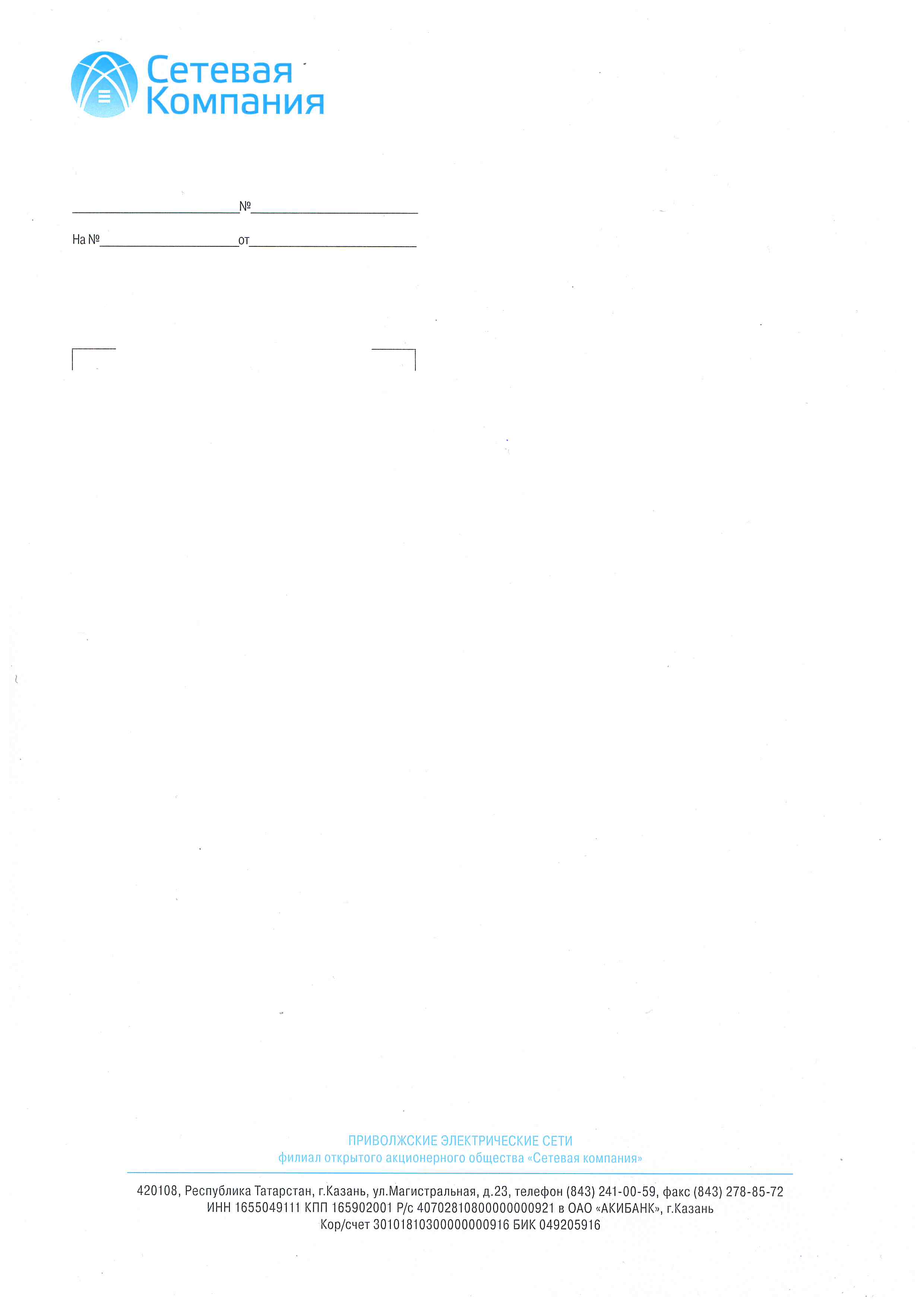 Уважаемый Раиль Равилевич!На Ваш запрос от 10.07.2017 №759 об определении технической возможности подключения к источникам электроснабжения объектов капитального строительства, планируемых к размещению на земельных участках, обозначенных в письме, сообщаю, что для определения возможности технологического присоединения необходимо указать максимальную мощность, уровень напряжения и категорию надежности электроснабжения объекта, предполагаемого к строительству.Комплекс мероприятий по созданию условий технологического присоединения будет определятся в процессе преддоговорной работы при условии подачи с стороны собственника участка заявки на технологическое присоединение к электрическим сетям филиала ОАО «Сетевая компания» Приволжские электрические сети на основании Правил технологического присоединения энергопринимающих устройств (энергетических установок) юридических и физических лиц к электрическим сетям, утвержденных постановлением Правительства РФ от 27 декабря 2004 г. №861 (далее – Правила), с приложением соответствующего пакета документов.В свою очередь, в соответствии с пунктом 3 Правил, независимо от наличия или отсутствия технической возможности технологического присоединения на дату обращения заявителя сетевая организация обязана заключить договор с юридическими лицами или индивидуальными предпринимателями в целях технологического присоединения по второй или третьей категории надежности энергопринимающих устройств, максимальная мощность которых составляет до 150 кВт включительно, физическими лица в целях технологического присоединения энергопринимающих устройств, максимальная мощность которых составляет до 15 кВт включительно (с учетом ранее присоединенных в данной точке присоединения энергопринимающих устройств), которые используются для бытовых и иных нужд, не связанных с осуществлением предпринимательской деятельности, и электроснабжение которых предусматривается по одному источнику, лицами, имеющими на праве собственности или на ином законном основании энергопринимающие устройства, которые имеют право по соглашению с иными владельцами энергопринимающих устройств снизить объем максимальной мощности), обратившимися в сетевую организацию с заявкой на технологическое присоединение энергопринимающих устройств, принадлежащих им на праве собственности или на ином предусмотренном законом основании (далее - заявка), а также выполнить в отношении энергопринимающих устройств таких лиц мероприятия по технологическому присоединению. В соответствии с пунктом 16 Правил, срок осуществления мероприятий по технологическому присоединению, который исчисляется со дня заключения договора и не может превышать:в случаях осуществления технологического присоединения к электрическим сетям классом напряжения до 20 кВ включительно, при этом расстояние от существующих электрических сетей необходимого класса напряжения до границ участка, на котором расположены присоединяемые энергопринимающие устройства, составляет не более 300 метров в городах и поселках городского типа и не более 500 метров в сельской местности и от сетевой организации не требуется выполнение работ по строительству (реконструкции) объектов электросетевого хозяйства, включенных (подлежащих включению) в инвестиционные программы сетевых организаций (в том числе смежных сетевых организаций), и (или) объектов по производству электрической энергии, за исключением работ по строительству объектов электросетевого хозяйства от существующих объектов электросетевого хозяйства до присоединяемых энергопринимающих устройств и (или) объектов электроэнергетики:15 рабочих дней (если в заявке не указан более продолжительный срок) для осуществления мероприятий по технологическому присоединению, отнесенных к обязанностям сетевой организации, - при временном технологическом присоединении;4 месяца - для заявителей, максимальная мощность энергопринимающих устройств которых составляет до 670 кВт включительно;1 год - для заявителей, максимальная мощность энергопринимающих устройств которых составляет свыше 670 кВт;в иных случаях:15 рабочих дней (если в заявке не указан более продолжительный срок) - при временном технологическом присоединении заявителей, энергопринимающие устройства которых являются передвижными и имеют максимальную мощность до 150 кВт включительно, если расстояние от энергопринимающего устройства заявителя до существующих электрических сетей необходимого класса напряжения составляет не более 300 метров;6 месяцев - для заявителей, указанных в пунктах 12(1), 14 и 34 Правил, если технологическое присоединение осуществляется к электрическим сетям, уровень напряжения которых составляет до 20 кВ включительно, и если расстояние от существующих электрических сетей необходимого класса напряжения до границ участка заявителя, на котором расположены присоединяемые энергопринимающие устройства, составляет не более 300 метров в городах и поселках городского типа и не более 500 метров в сельской местности;1 год - для заявителей, максимальная мощность энергопринимающих устройств которых составляет менее 670 кВт, если более короткие сроки не предусмотрены инвестиционной программой соответствующей сетевой организации или соглашением сторон;2 года - для заявителей, максимальная мощность энергопринимающих устройств которых составляет не менее 670 кВт, если иные сроки (но не более 4 лет) не предусмотрены инвестиционной программой соответствующей сетевой организации или соглашением сторон.Плата за технологическое присоединение объектов будет определяться на основании действующего на момент подачи заявки Постановления комитета Республики Татарстан по тарифам в зависимости от величины максимальной мощности, уровня напряжения и категории надежности электроснабжения объектов.Срок действия технических условий не может составлять менее 2 лет и более 5 лет.Дополнительно сообщаем, что ближайшими центрами питания к вышеуказанным земельным участкам являются следующие трансформаторные подстанции 10(6)/0,4 кВ (ТП):ФИО _________________________________________________________________________Документ, удостоверяющий личность:_____________________________________________серия __________ № __________________, выдан _________________________________________________________________________________________________________________«____» ____________20____г., код подразделения __________________________________;Дата рождения ________________________________________________________________Место рождения _______________________________________________________________ИНН ______________________________________________________________________________________________________________________________________________________Тел.:(________)__________________________, Индекс:________________________________л/сч:__________________________________________(для физических лиц)р/сч:___________________________, в _________________________________,к/сч:___________________________________, БИК:___________________________________,ИНН/КПП:_________________________/_____________________________________.Местонахождение: _________________________________________________________;Кадастровый номер: _____:_____:_______________:_____;Площадь (кв.м.):______________________________________________________________;Наименование _______________________________________________________________________________________________________________________________________________Свидетельство о государственной регистрации ю/л серия _____ №_____________________,дата регистрации «____»____________ ________г., наименование регистрирующего органа______________________________________________________________________________ОГРН ________________________________________________________________________ИНН/КПП________________________________/____________________________________Банковские реквизиты претендента для возврата задаткар/сч:________________________________, в ______________________________________,к/сч:________________________________, БИК:___________________________________,ИНН/КПП:________________________________/_________________________________;ФИО _________________________________________________________________________Документ, удостоверяющий личность:_____________________________________________серия __________ № __________________, выдан _________________________________________________________________________________________________________________«____» ____________20____г., код подразделения __________________________________;Дата рождения _____________________ Место рождения ___________________________ИНН __________________ Доверенность от «____»____________20____г. №____________, (нотариус______________)_______________________________________________________________________________Тел.:(________)__________________________, Индекс:________________________________Местонахождение: __________________________________________________________;Кадастровый номер: _____:_____:_______________:_____;Площадь (кв.м.):_____________________________________________________________;Арендодатель:Арендодатель:Арендатор:Арендатор:Адрес: индекс - ________                     г. ________             ул. ___________             д. ______________ИНН ___________________От имени Арендатора _______  ______________                            (подпись)Адрес: индекс - ________                     г. ________             ул. ___________             д. ______________ИНН ___________________От имени Арендатора _______  ______________                            (подпись)Арендодатель:Арендодатель:Арендатор:Арендатор:Адрес: индекс - ________                     г. ________             ул. ___________             д. ______________ИНН ___________________От имени Арендатора _______  ______________                            (подпись)Адрес: индекс - ________                     г. ________             ул. ___________             д. ______________ИНН ___________________От имени Арендатора _______  ______________                            (подпись)№Кадастровый номерАдрес земельного участканомер ТП/мощность ТПРезерв ТП (кВА)16:16:080324:718с. Высокая Гора3626/250 кВА5016:16:271202:172Ямашурминское сельское
поселение3637/160 кВА6016:16:210301:462д. Макаровка3598/160 кВА7016:16:210301:463д. Макаровка3598/160 кВА7016:16:210301:464д. Макаровка3598/160 кВА7016:16:000000:6260с. Шигали3203/250 кВА7016:16:170301:273д. Тимофеевка, ул.Заводская3240/160 кВА4016:16:050101:1914п. Бирюлинского зверосовхоза3608/250 кВА9016:16:080324:739с. Высокая Гора3626/250 кВА5016:16:080324:738с. Высокая Гора3626/250 кВА5016:16:080324:737с. Высокая Гора, ул.Новая3626/250 кВА5016:16:080322:1184с. Высокая Гора3662/100 кВА2016:16:200401:295д. Потаниха3371/100 кВА2016:16:200401:296д. Потаниха3371/100 кВА2016:16:200401:295д. Потаниха3371/100 кВА2016:16:150101:103С. Мульма, ул. Поперечная3052/250 кВА8016:16:220601:314п.УрманчеЗемельный участок находится в зоне обслуживания Казанских электрических сетей16:16:220601:315п.УрманчеЗемельный участок находится в зоне обслуживания Казанских электрических сетей16:16:080501:523с. Высокая Гора3473/250 кВА5016:16:080322:1200с. Высокая Гора3473/250 кВА5016:16:080322:1201С. Высокая Гора3473/250 кВА5016:16:080324:742с. Высокая Гора3626/250 кВА5016:16:080324:743с. Высокая Гора3626/250 кВА5016:16:080324:740с. Высокая Гора3626/250 кВА5016:16:080324:741с. Высокая Гора3626/250 кВА5016:16:080308:760РТс. Высокая Гора3713/400 кВА120